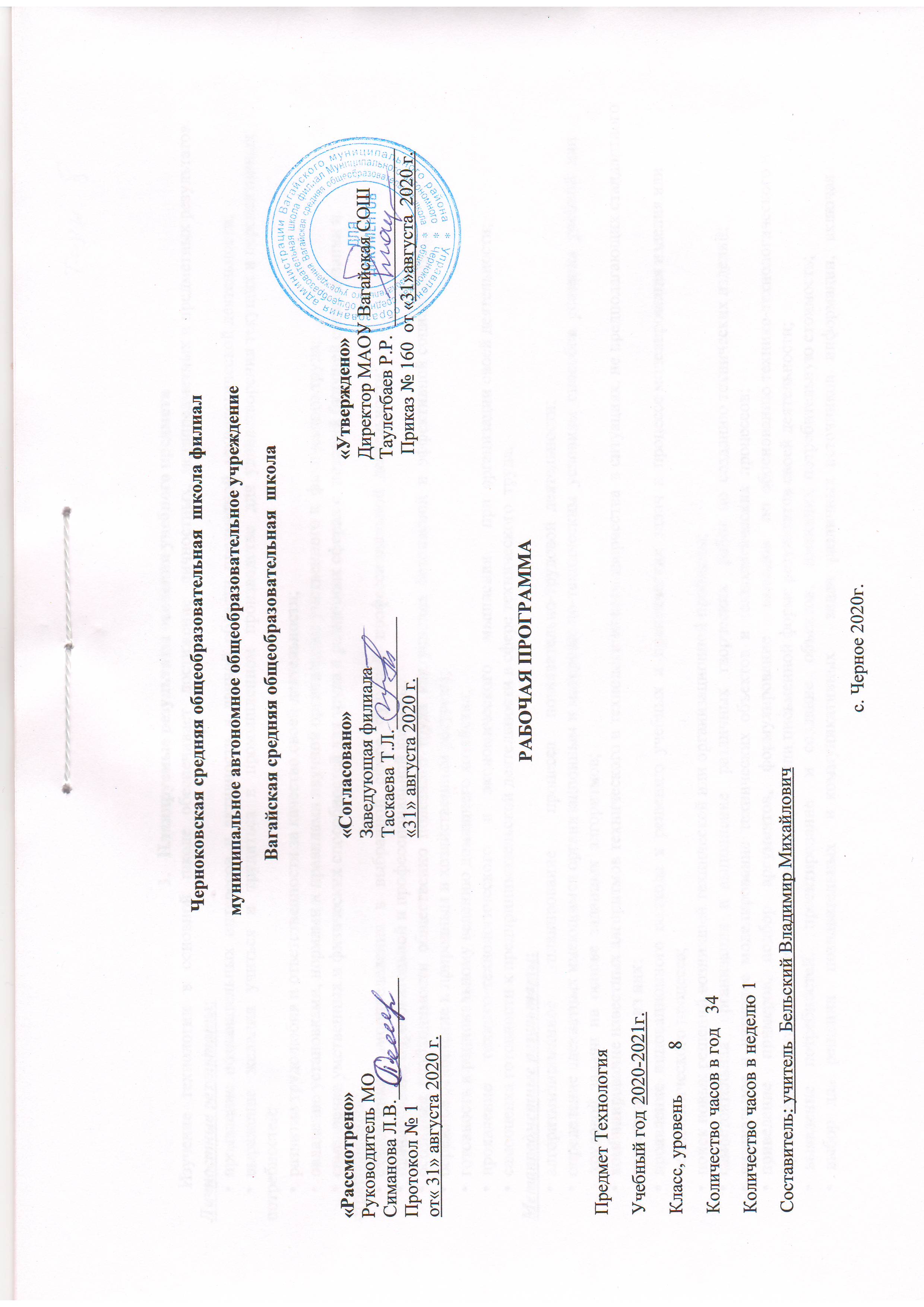 Планируемые результаты освоения учебного предмета       Изучение   технологии   в   основной   школе   обеспечивает   достижение   личностных,  метапредметных и предметных результатов. Личностные результаты:        •  проявление  познавательных  интересов  и  активности  в  данной  области  предметной  технологической деятельности;       •  выражение   желания   учиться   и   трудиться   в   промышленном   производстве   для  удовлетворения текущих и перспективных потребностей;       •  развитие трудолюбия и ответственности за качество своей деятельности;       •  овладение установками, нормами и правилами научной организации умственного и  физического труда;       •  самооценка умственных и физических способностей для труда в различных сферах с  позиций будущей социализации и стратификации;       •  становление   самоопределения   в   выбранной   сфере   будущей   профессиональной  деятельности;       •  планирование образовательной и профессиональной карьеры;       •  осознание  необходимости  общественно  полезного  труда  как  условия  безопасной  и  эффективной социализации;       •  бережное отношение к природным и хозяйственным ресурсам;       •  готовность к рациональному ведению домашнего хозяйства;       •  проявление     технико-технологического     и    экономического     мышления      при  организации своей деятельности;       •  самооценка готовности к предпринимательской деятельности в сфере технического  труда. Метапредметные результаты:       •  алгоритмизированное        планирование        процесса     познавательно-трудовой  деятельности;       •  определение адекватных имеющимся организационным и материально-техническим  условиям  способов  решения  учебной  или            трудовой  задачи  на  основе  заданных  алгоритмов;       •  комбинирование известных алгоритмов технического и технологического творчества  в ситуациях, не предполагающих стандартного          применения одного из них;        •  проявление  инновационного  подхода  к  решению  учебных  и  практических  задач  в  процессе моделирования изделия или           технологического процесса;       •  поиск новых решений возникшей технической или организационной проблемы;       •  самостоятельная    организация   и  выполнение    различных   творческих    работ  по  созданию технических изделий;        •  виртуальное  и  натурное  моделирование  технических  объектов  и  технологических  процессов;       •  приведение     примеров,   подбор    аргументов,    формулирование      выводов    по  обоснованию технико-технологического и           организационного решения; отражение в  устной или письменной форме результатов своей деятельности;      •   выявление    потребностей,     проектирование     и   создание    объектов,    имеющих  потребительную стоимость;       •   выбор   для   решения     познавательных     и  коммуникативных       задач   различных  источников   информации,   включая            энциклопедии,   словари,   интернет-ресурсы   и  другие базы данных;       •   использование    дополнительной     информации     при   проектировании     и  создании   объектов,   имеющих    личностную     или           общественно    значимую     потребительную  стоимость;       •   согласование  и  координация  совместной  познавательно-трудовой  деятельности  с  другими ее участниками;       •   объективное   оценивание   вклада   своей   познавательно-трудовой   деятельности   в   решение общих задач коллектива;       •   оценивание     своей   познавательно-трудовой       деятельности     с   точки    зрения  нравственных,  правовых  норм,  эстетических          ценностей  по  принятым  в  обществе  и   коллективе требованиям и принципам;       •   диагностика    результатов   познавательно-трудовой      деятельности     по  принятым  критериям и показателям;       •   обоснование  путей  и  средств  устранения  ошибок  или  разрешения  противоречий  в  выполняемых технологических процессах;       •   соблюдение  норм  и  правил  культуры  труда  в  соответствии  с  технологической  культурой производства;       •   соблюдение приемов познавательно-трудовой деятельности и созидательного труда. Предметные результаты:  в познавательной сфере:       •   рациональное     использование     учебной     и   дополнительной      технической     и  технологической информации для           проектирования и создания объектов труда;       •   оценка технологических свойств сырья, материалов и областей их применения;       •   ориентация в имеющихся и возможных средствах и технологиях создания объектов  труда;       •   владение   алгоритмами     и   методами     решения    организационных      и   технико- технологических задач;       •   классификация видов и назначения методов получения и преобразования материалов,  энергии,   информации,   объектов   живой            природы   и   социальной   среды,   а   также  соответствующих технологий промышленного производства;       •   распознавание    видов,  назначения    материалов,    инструментов    и   оборудования, применяемого в технологических процессах;       •   владение  кодами  и  методами  чтения  и  способами  графического  представления  технической, технологической и инструктивной            информации;       •   применение общенаучных знаний по предметам естественно-математического цикла  в  процессе    подготовки     и  осуществления           технологических     процессов    для обоснования и аргументации рациональности деятельности;       •   владение    способами     научной    организации     труда,   формами     деятельности,  соответствующими культуре труда и           технологической культуре производства;       •   применение   элементов   прикладной   экономики   при   обосновании   технологий   и  проектов. в трудовой сфере:       •   планирование технологического процесса и процессе труда;       •   подбор материалов с учетом характера объекта труда  технологии;      •  проведение необходимых опытов и исследований при подборе сырья, материалов и  проектировании объекта труда;       •  подбор    инструментов     и   оборудования    с   учетом   требований     технологии    и  материально-энергетических ресурсов;       •  проектирование  последовательности  операций  и  составление  операционной  карты  работ;       •  выполнение     технологических     операций    с  соблюдением     установленных     норм,  стандартов и ограничений;       •   соблюдение  норм  и  правил  безопасности  труда,  пожарной  безопасности,  правил санитарии и гигиены;       •   соблюдение трудовой и технологической дисциплины;       •   обоснование    критериев    и  показателей    качества   промежуточных      и  конечных  результатов труда;       •  выбор   и   использование   кодов,   средств   и   видов   представления   технической   и  технологической информации и знаковых        систем в соответствии с коммуникативной задачей сферой и ситуацией общения;       •  подбор  и  применение  инструментов,  приборов  и  оборудования  в  технологических   процессах с учетом областей их применения;       •  контроль   промежуточных   и   конечных   результатов   тру да   по   установленным  критериям     и  показателям    с   использованием           контрольных     и  измерительных  инструментов;        •  выявление   допущенных   ошибок   в   процессе   труда   и   обоснование   способов   их  исправления;       •  документирование результатов труда и проектной деятельности;       •  расчет себестоимости продукта труда;       •  примерная   экономическая   оценка   возможной   прибыли   с   учетом   сложившейся  ситуации на рынке товаров и услуг. в мотивационной сфере:       •   оценивание  своей  способности  и  готовности  к  труду  в  конкретной  предметной  деятельности;       •   оценивание своей способности и готовности к предпринимательской деятельности;       •  выбор  профиля  технологической  подготовки  в  старших  классах  полной  средней  школы или профессии в учреждениях начального         профессионального или среднего  специального обучения;       •  выраженная  готовность  к  труду  в  сфере  материального  производства  или  сфере услуг;       •   согласование  своих  потребностей  и  требований  с  потребностями  и  требованиями  других участников познавательно-трудовой          деятельности;       •   осознание ответственности за качество результатов труда;       •  наличие  экологической  культуры  при  обосновании  объекта  труда  и  выполнении   работ;       •   стремление   к   экономии   и   бережливости   в   расходовании   времени,   материалов,  денежных средств и труда. в эстетической сфере:       •  дизайнерское проектирование изделия или рациональная эстетическая организация  работ;       •  моделирование художественного оформления объекта труда и оптимальное  планирование работ;       •  разработка варианта рекламы выполненного объекта или результатов труда;      •   эстетическое и рациональное оснащение рабочего места с учетом требований  эргономики и научной организации труда;       •   рациональный выбор рабочего костюма и опрятное содержание рабочей одежды. в коммуникативной сфере:       •   формирование     рабочей   группы   для   выполнения    проекта   с  учетом   общности  интересов и возможностей будущих членов          трудового коллектива;       •   выбор  знаковых  систем  и  средств  для  кодирования  и  оформления  информации  в  процессе коммуникации;       •   оформление     коммуникационной      и   технологической     документации     с  учетом  требований действующих нормативов и            стандартов;       •   публичная презентация и защита проекта изделия, продукта труда или услуги;       •   разработка вариантов рекламных образов, слоганов и лейблов;       •   потребительская оценка зрительного ряда действующей рекламы в физиолого-психологической сфере:       •   развитие   моторики    и   координации    движений     рук   при   работе   с  ручными  инструментами и выполнении операций с            помощью машин и механизмов;       •   достижение    необходимой      точности    движений     при   выполнении     различных   технологических операций;       •   соблюдение требуемой величины усилия, прикладываемого к инструменту, с учетом технологических требований;       •   сочетание образного и логического мышления в процессе проектной деятельности. Содержание учебного предмета.Раздел 1. «Творческий проект» (1 час). Взаимосвязь всех этапов проектной деятельности (поискового, конструкторского, технологического, заключительного). Основные и дополнительные компоненты проекта. Проведение исследований. Связь дизайна и технологии. Дизайн-анализ изделия. Дизайн-подход при выполнении проектов. Техника изображения объектов. Пожелание конечного потребителя (покупателя), рынка; функциональное назначение изделия, допустимые пределы стоимости, экологичность производства изделия и его эксплуатации, безопасность при пользовании изделием и др.Раздел 2. «Бюджет семьи» (8 часов).Способы выявления потребностей семьи. Рациональные и ложные потребности. Потребительская корзина. Классификация рациональных вещевых потребностей. Потребительский портрет товара. Технология совершения покупок. Технология построения семейного бюджета. Постоянные расходы. Сбалансированный, дефицитный, избыточный бюджет. Хранение сбережений. Способы защиты прав потребителей. Определение качества товара. Технология ведения бизнеса. Разновидность организационно-правовых форм предприятия.Практическая работа  «Исследование потребительских свойств товара».    Практическая работа  «Исследование составляющих бюджета своей семьи».Раздел 3. «Черчение и графика» (8ч.)                                                                                              Значение черчения в практической деятельности людей. Краткие сведения об истории черчения. Современные методы выполнения чертежей с применением компьютерных программ. Цели и задачи изучения черчения в школе. Инструменты, принадлежности и материалы для выполнения чертежей. Рациональные приёмы работы инструментами. Организация рабочего места. Понятие о стандартах. Линии чертежа: сплошная толстая основная, штриховая, сплошная волнистая, штрихпунктирная и тонкая штрихпунктирная с двумя точками. Форматы Формат, рамка, основная надпись. Сведения о нанесении размеров на чертежах (выносная и размерная линия, стрелки, знаки диаметра, радиуса, толщины, длины, расположение размерных чисел). Понятие о симметрии. Виды симметрии. Применение и обозначение масштаба. Сведения о чертежном шрифте. Буквы, цифры и знаки на чертежах. Чертежи в системе прямоугольных проекций. Центральное и параллельное проецирование. Прямоугольные проекции. Выполнение изображений предметов на одной, двух и трех взаимно перпендикулярных плоскостях проекций. Расположение видов на чертеже и их названия: вид спереди, вид сверху, вид слева. Определение необходимого и достаточного числа видов на чертежах. Понятие о местных видах.             Аксонометрические проекции. Получение аксонометрических проекций. Построение аксонометрических проекций. Косоугольная фронтальная диметрическая и прямоугольная изометрическая проекции. Направление осей, показатели искажения, нанесение размеров. Аксонометрические проекции плоских и объемных фигурЧтение и выполнение чертежей. Анализ геометрической формы предметов. Мысленное расчленение предмета на геометрические тела — призмы, цилиндры, конусы, пирамиды, шар и их части. Чертежи и аксонометрические проекции геометрических тел. Чертежи группы геометрических тел. Проекции вершин, ребер и граней предмета. Нахождение на чертеже вершин, ребер, образующих и поверхностей тел, составляющих форму предмета. Порядок построения изображений на чертежах. Нанесение размеров на чертежах с учетом формы предмета. Анализ графического состава изображений. Геометрические построения, необходимые при выполнении чертежей. Выполнение чертежей предметов с использованием геометрических построений: деление отрезка, окружности и угла на равные части; сопряжений. Чертежи развёрток поверхностей геометрических тел. Порядок чтения чертежей деталей.Раздел 4. «Технологии домашнего хозяйства» (2ч)                                                            Общие сведения о системах водоснабжения и канализации в доме. Простейшее сантехническое оборудование в доме. Общие сведения о системах водоснабжения и канализации. Основные элементы систем: санитарно-техническая арматура, водопроводные и канализационные трубы, шланги, соединительные детали, счетчики холодной и горячей воды, фильтры, раковины, душевые кабины, вентили, краны, смесители, сливной бачек.Системы горячего и холодного водоснабжения, канализации в доме. Устранение простых неисправностей водопроводных кранов и смесителей. Правила безопасного выполнения сантехнических работ.Раздел 5 «Электротехника» (4ч)Источники, приемники и проводники электрического тока. Представление об элементарных устройствах, участвующих в преобразовании энергии и передаче ее от предшествующего элемента к последующему. Влияние электротехнических и электронных приборов и устройств на здоровье человека. Пути экономии электроэнергии. Правила безопасности. Профессии, связанные с производством, эксплуатацией и обслуживанием электротехнических установок. Бытовые электроосветительные и электронагревательные приборы. Технические характеристики ламп накаливания и люминесцентных энергосберегающих ламп. Общие сведения об устройстве и правилах эксплуатации микроволновых печей, холодильников, стиральных машин. Правила безопасного пользования бытовыми электроприборами. Профессии, связанные с обслуживанием и ремонтом бытовых электроприборов. Творческий проект «Плакат по электробезопасности».Раздел 6. «Современное производство и профессиональное самоопределение» (12ч)Профессиональное образование. Внутренний мир человека и профессиональное самоопределение. Проектирование профессионального плана и его коррективы с учетом интересов, склонностей, способностей обучающихся, требований, предъявляемых профессией к человеку, и состояния рынка труда. Роль темперамента и характера в профессиональном самоопределении. Психические процессы, важные для профессионального самоопределения. Мотивы выбора профессии. Профессиональная проба.Практическая работа «Моя профессиограмма».Практическая работа «Определение уровня своей самооценки».Практическая работа «Определение своих склонностей».Творческий проект «Мой профессиональный выбор»Тематическое планирование с указанием количества часов, отводимых на освоение каждой темы.Приложение 1Календарно- тематическое планирование № п/пТема урокаКол-во часов1Введение. Инструктаж по охране труда. Проектирование как сфера профессиональной деятельности.12Способы выявления потребностей семьи.13Практическая работа «Исследование потребительских свойств товара».14Технология построения семейного бюджета.15Практическая работа «Исследование составляющих бюджета своей семьи»16Технология совершения покупок. 17Способы защиты прав потребителей.18Технология ведения бизнеса.19Правила оформление чертежей. Инструменты и принадлежности.110Прямоугольное проецирование111Построение аксонометрических проекций112Чертежи и аксонометрические проекции геометрических тел113Нанесение размеров с учетом формы предмета114Геометрические построения при выполнении чертежей115Правила выполнения сечений116Правила выполнения разрезов117Инженерные коммуникации в доме.118Системы водоснабжения и канализации: конструкция и элементы.119Электрический ток и его использование. Электрические цепи.120Электроизмерительные приборы.121Электрические провода. Монтаж электрической цепи.122Электроосветительные и электронагревательные приборы.123Профессиональное образование.124Практическая работа  «Моя профессиограмма».125Внутренний мир человека и профессиональное самоопределение.126Практическая работа «Определение уровня своей самооценки».127Роль темперамента и характера в профессиональном самоопределении. 128Практическая работа «Определение своих склонностей».129Психические процессы, важные для профессионального самоопределения.130Мотивы выбора профессии. Профессиональная проба.131-34Творческий проект «Мой профессиональный выбор».4Итого:                                                                                                                                     34 часаИтого:                                                                                                                                     34 часаИтого:                                                                                                                                     34 часа№ п/пДатаДатаТема урокаКол-во часовТребования к уровню подготовки обучающихсяВидконтроля,измерителиЭлементы дополнительного (необязательного)содержания№ п/ппланфактТема урокаКол-во часовТребования к уровню подготовки обучающихсяВидконтроля,измерителиЭлементы дополнительного (необязательного)содержания103.09.2020Введение. Инструктаж по охране труда. Проектирование как сфера профессиональной деятельности.1Знать: цели и задачи курса; правила безопасного поведения в мастерскойОтветы на вопросы210.09.2020Способы выявления потребностей семьи.1Знать: понятия семья, потребности, семейная экономика; функции семьи, её потребности, пути их удовлетворенияОтветы на вопросы317.09.2020Практическая работа «Исследование потребительских свойств товара».1Знать: сущность понятий предпринимательская деятельность, прибыль; виды предпринимательской деятельности; особенности семейной предпринимательской деятельностиОтветына вопросы.Контрольвыполненияпрактическойработы424.09.2020Технология построения семейного бюджета.1Знать: понятие потребность; основные потребности семьи; классификацию вещей с целью покупки; правила покупок; источники информации о товарах. Уметь: планировать покупки; совершать покупкиОтветы на вопросы. Тестирование501.10.2020Практическая работа «Исследование составляющих бюджета своей семьи»1Знать: понятия бюджет семьи, доход, расход; особенности бюджета в разных семьях; основы рационально  го планирования бюджета. Уметь: вести учёт доходов и расходов семьи; планировать расходы семьи с учётом её составаОтветы на вопросы. Тестирование.Контроль выполненияпрактическойработыВедение учёта доходов и расходов семьи с помощью компьютерной программы «Домашняя бухгалтерия»68.10.2020Технология совершения покупок. 1Основы рационального питания. Распределение расходов на питание. Правило покупок основных продуктов Знать: основы рационального питания; свойства продуктов и их питательную ценность; распределение расходов на питание. Уметь: рационально вести домашнее хозяйство, планируя расходы на продукты с учётом их питательной ценности715.10.2020Способы защиты прав потребителей.Знать: сущность понятийнакопление, сбережение; способы сбережения средств; формы размещения сбережений; структуру личного бюджета.Уметь: планировать свой личный бюджет; рационально вести домашнее хозяйствоОтветына вопросы.Контрольвыполненияпрактическойработы822.10.2020Технология ведения бизнеса.Знать: понятие маркетинги его основные цели; назначение торговых символов,этикеток, штрих кода; видырекламы.Уметь: разбиратьсяв информации, заложеннойв этикетках, вкладышах; быть грамотным покупателемОтветына вопросы.КонтрольвыполненияпрактическойработыИсторияизобретенияштрих кода.Разработка торговых символов. Разработка рекламной кампании по продвижению какого-либо товара на рынке905.11.2020Правила оформление чертежей. Инструменты и принадлежности.Знать: принципы управления семьей; цели и задачи трудовых отношений, организации труда в семье.Уметь: строить свои взаимоотношения со всеми членами семьи1012.11.2020Прямоугольное проецирование3 н а т ь: о влиянии доходов с приусадебного участка на семейный бюджет; значение приусадебного участка в организации рационального питания семьи, её отдыха, в объединении членов семьи. Уметь: рассчитывать себестоимость выращенной продукции; количество растений для обеспечения семьи фруктами и овощами в нужном количествеОтветы на вопросы.Контрольвыполненияпрактическойработы1119.11.2020Построение аксонометрических проекцийЗнать: последовательностьвыполнения операций на компьютере для составления семейного бюджета. Уметь: составлять семейный бюджет с использованием домашнего компьютераОтветына вопросы.Контрольвыполненияпрактическойработы1226.11.2020Чертежи и аксонометрические проекции геометрических телЗнать: источники информации; современные средства передачи и приёма информации.Уметь: правильно формулировать информацию при её обмене с другимиОтветына вопросы.Контрольвыполненияпрактическойработы1303.12.2020Нанесение размеров с учетом формы предметаЗнать: понятие электрический ток; область применения электрической энергии; источники электрической энергии; электрические схемы и условные обозначения на них; Ответына вопросы.Контрольвыполненияпрактическойработы правила электро-безопасности.Уметь: читать электрические схемы1410.12.2020Геометрические построения при выполнении чертежейЗнать: технологию изготовления светильников, электрических элементов; правил электробезопасности. Уметь: изготавливать простейшие источники света из подручных материаловКонтроль качества изготовленного изделия. Презентация изделия1517.12.2020Правила выполнения сеченийЗнать: типы электроизмерительных приборов и область их применения; устройство и назначение вольтметра, амперметра, омметра; условные обозначения приборов на электрических схемах.Уметь: производить измерения электроизмерительными приборамиОтветына вопросы.Контрольвыполненияпрактическойработы1624.12.2020Правила выполнения разрезовЗнать: назначение и устройство; принцип работы авометра.Уметь: производить измерения авометромОтветына вопросы.Контрольвыполненияпрактическойработы1714.01.2021Инженерные коммуникации в доме.Знать: способ полученияи основные параметры однофазного переменного тока; преобразование переменного тока в постоянный; устройство трансформатора. Уметь: читать электрические схемы; собирать по ним электрические цепиОтветына вопросы.Контрольвыполненияпрактическойработы1821.01.2021Системы водоснабжения и канализации: конструкция и элементы.Знать: понятия трёхфазный переменный ток, линейные провода, нулевая точка, нулевой провод; способы соединения обмоток генератора с потребителем. Уметь: читать электрические схемы; собирать по ним электрические цепиОтветына вопросы.Контрольвыполненияпрактическойработы1928.01.2021Электрический ток и его использование. Электрические цепи.Знать: свойства проводников и изоляторов; назначениеи принципы действия выпрямителей; принципы работы диода и его обозначение на электрической схеме. Уметь: читать электрические схемы; собирать схему зарядного устройстваОтветына вопросы.Контроль выполнения практической работы2004.02.2021Электроизмерительные приборы.Знать: назначение установочных, обмоточных и монтажных проводов; виды их изоляции; назначение предохранителей; правила подключения светильников и бытовых приборов к сети. Уметь: чертить схемы электрических цепей; проводить их монтажОтветына вопросы.Контрольвыполненияпрактическойработы2111.02.2021Электрические провода. Монтаж электрической цепи.Знать: виды нагревательных элементов и ламп; принцип действия бытовых нагревательных приборов и светильников. Уметь: составлять электрические схемы электронагревательных приборовОтветына вопросы.Контрольвыполненияпрактическойработы2218.02.2021Электроосветительные и электронагревательные приборы.Знать: назначение и устройство разных видов электропечей; правила их эксплуатации и безопасной работыУметь: рационально использовать электроприборы, обеспечивая экономию электроэнергииОтветына вопросы.Контрольвыполненияпрактическойработы2325.02.2021Профессиональное образование.Знать: устройство и прин-цип действия, область применения электромагнитов; назначение и устройство реле.Уметь: собирать цепи по электрическим схемам, простейшие изделияОтветына вопросы.Контрольвыполненияпрактическойработы2404.03.2021Практическая работа  «Моя профессиограмма».Знать: устройство и принцип действия двигателей постоянного и переменного тока; схемы подключения электродвигателей к источнику тока; правила безопасной работы.Уметь: подключать электродвигатели разных конструкций к сетиОтветына вопросы.Контрольвыполненияпрактическойработы2511.03.2021Внутренний мир человека и профессиональное самоопределение.Знать: назначение, устройство и принцип действияпылесосов и стиральных машин; правила эксплуатации этих электроприборов; правила безопасной работы. Уметь: пользоваться электропылесосом и стиральной машинойОтветына вопросы.КонтрольвыполненияпрактическойработыИсторияизобретенияпылесосаи стиральной машины2618.03.2021Практическая работа «Определение уровня своей самооценки».Знать: назначение и конструкцию холодильников разных видов; принципиальную схему холодильника; правила эксплуатации и безопасности. Уметь: пользоваться холодильником, обеспечивая длительность его эксплуатации и экономию электроэнергииОтветына вопросы.КонтрольвыполненияпрактическойработыИсторияизобретенияпылесосаи стиральной машины2701.04.2021Роль темперамента и характера в профессиональном самоопределении. Знать: устройство и принцип действия швейной машины с электроприводом; правила эксплуатации и безопасной работы. Уметь: выполнять обслуживание оборудования для продления срока его эксплуатацииОтветына вопросы.Контрольвыполненияпрактическойработы2808.04.2021Практическая работа «Определение своих склонностей».Знать: инструменты и материалы для ремонта; виды ремонта оконных и дверных блоков; правила безопасной работы.Уметь: выполнять ремонт оконных и дверных блоковФронтальныйопрос.Контролькачествавыполненияпрактическойработы2915.04.2021Психические процессы, важные для профессионального самоопределения.Знать: разновидности замков и особенности их установки; последовательность действий при установке замка; инструменты, необходимые при выполнении данной работы; правила безопасной работы. Уметь: выполнять установку дверного замкаФронтальныйопрос.Контролькачествавыполненияпрактическойработы3022.04.2021Мотивы выбора профессии. Профессиональная проба.Знать: виды материалов для утепления дверей и окон; способы утепления; последовательность действий; правила безопасной работы. Уметь: выполнять работы по утеплению дверей и оконОтветына вопросы.Контролькачествавыполненияпрактическойработы31-3429.04.202106.05.202113.05.202120.05.2021Творческий проект «Мой профессиональный выбор».Знать: творческие методы поиска новых решений; методы сравнения вариантов; технологическую последовательность изготовления изделия.Уметь: выбирать тему в соответствии со своими возможностями; обосновывать свой выбор; проектировать изделие; изготавливать изделие и представлять его.